NR ______DIN ______________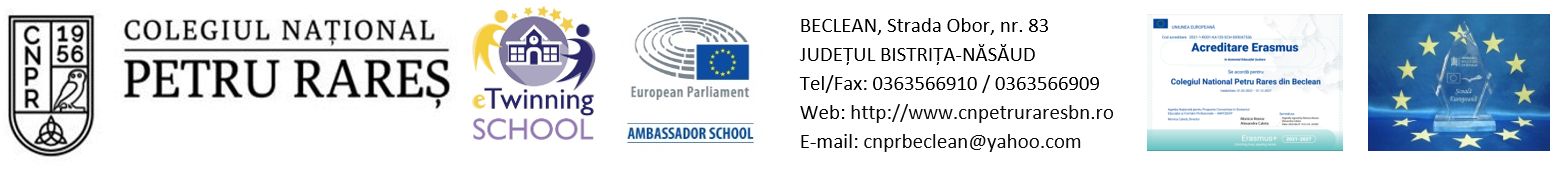 Cerere pentru acordarea bursei sociale conf. Art. 10(1) a), în anul școlar 2023-2024	Subsemnatul(a)_________________________________________, domiciliat(ă) în localitatea ________________________, str.____________________________, nr.______, județul ______________________, părintele/tutorele legal al elevului(ei)____________________________________________, din clasa a___-a___ de la Colegiul Naţional „Petru Rareş” Beclean, solicit prin prezenta acordarea bursei SOCIALE  VENIT MIC  conform Ordinului M.E. 6238/09.09.2023.	Conform documentelor pe care le anexez declar ca familia mea este compusă din _______ membri, veniturile totale nete ale familiei în ultimele 12 luni anterioare depunerii cererii sunt de ______________ lei ceea ce conduce la un venit net pe membru de familie de ___________lei.	Declar pe proprie răspundere că sunt de acord cu prelucrarea datelor cu caracter personal, conform Regulamentului nr.679/2016 pe care le furnizez prin prezenta cerere și documentele anexate, în vederea obținerii bursei sociale. De asemenea declar, că sunt de acord cu transmiterea datelor cu caracter personal către operatorii și instituțiile care verifică eligibilitatea/ tipăresc/ distribuie / monitorizează bursele școlare.	Sub sancțiunile Codului penal cu privire la falsul în declarații, declar pe propria răspundere că datele, informațiile și documentele anexate sunt reale, exacte și complete.	Data __________________                                         Semnătura_______________Comisiei de management al burselor din cadrul Colegiului Naţional „Petru Rareş” BecleanNOTĂ: Codul Penal prevede la art. 326 următoarele: ”Declarația necorespunzătoare adevărului, făcută unui organ sau instituții de stat, ori unei alte unități dintre cele la care se referă art.145, în vederea producerii unei consecințe juridice, pentru sine sau pentru altul, atunci când, potrivit legii ori împrejurărilor, declarația făcută servește pentru producerea acelei consecințe, se pedepsește cu închisoarea de la 3 luni la 2 ani sau cu amendă”.Extras:” Art.11 – (1) La stabilirea venitului mediu net lunar pe membru de familie se iau în calcul toate veniturile nete cu caracter permanent realizate de membrii familiei, supuse impozitului pe venit. Prin venituri nete se înțelege totalitatea sumelor primite/realizate de persoana singură, respectiv de fiecare membru al familiei, reprezentând valoarea obținută după aplicarea cotei de impozitare asupra venitului impozabil stabilit conform Legii nr 227/2015 privind Codul fiscal, cu modificările și completările ulterioare”.ACTE NECESARE:cererea părintelui/reprezentantului legal/elevului major;declarație pe propria răspundere privind veniturile nete, cu caracter permanent, obținute pe ultimele 12 luni anterioare cererii, realizate de membrii familiei, supuse impozitului pe venit, și acordul privind prelucrarea datelor cu caracter personal pentru verificarea respectării criteriilor de acordare a bursei;documente doveditoare ale componenței familiei, așa cum este definită la art. 5: certificatele de naștere ale copiilor sub 14 ani, actele de identitate ale persoanelor care au peste 14 ani, acte de stare civilă, sentință judecătorească din care să rezulte stabilirea domiciliului copilului/copiilor la unul dintre părinți, certificat de deces, decizia instanței de menținere a stării de arest, raport de anchetă socială în cazul părinților dispăruți, după caz.Notă!Conform art. 69 alin. (4) din Legea nr. 207/2015 privind Codul de procedură fiscală, cu modificările și completările ulterioare, verificarea veniturilor declarate de părinții/tutorii legal instituiți/reprezentanții legali ai elevilor minori se face de către secretarul unității de învățământ, cu ajutorul platformei PatrimVen sau prin solicitarea organului central fiscal în a cărui rază teritorială se află situat beneficiarul a unui document care să ateste situația veniturilor declarate de către părinte/reprezentantul legal/elevul major.